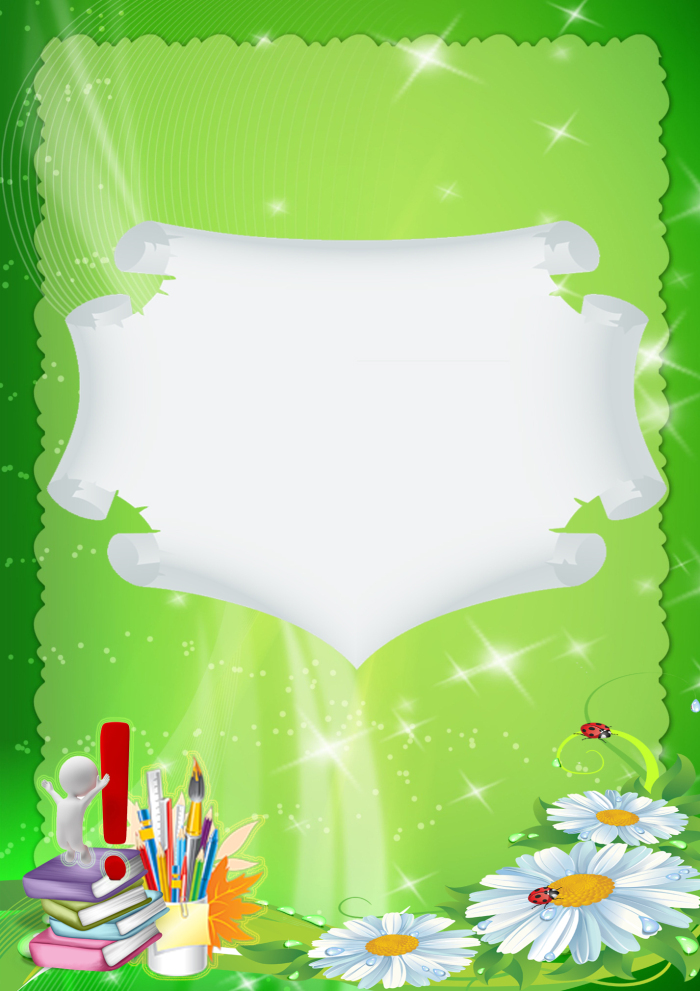 Отзывы родителей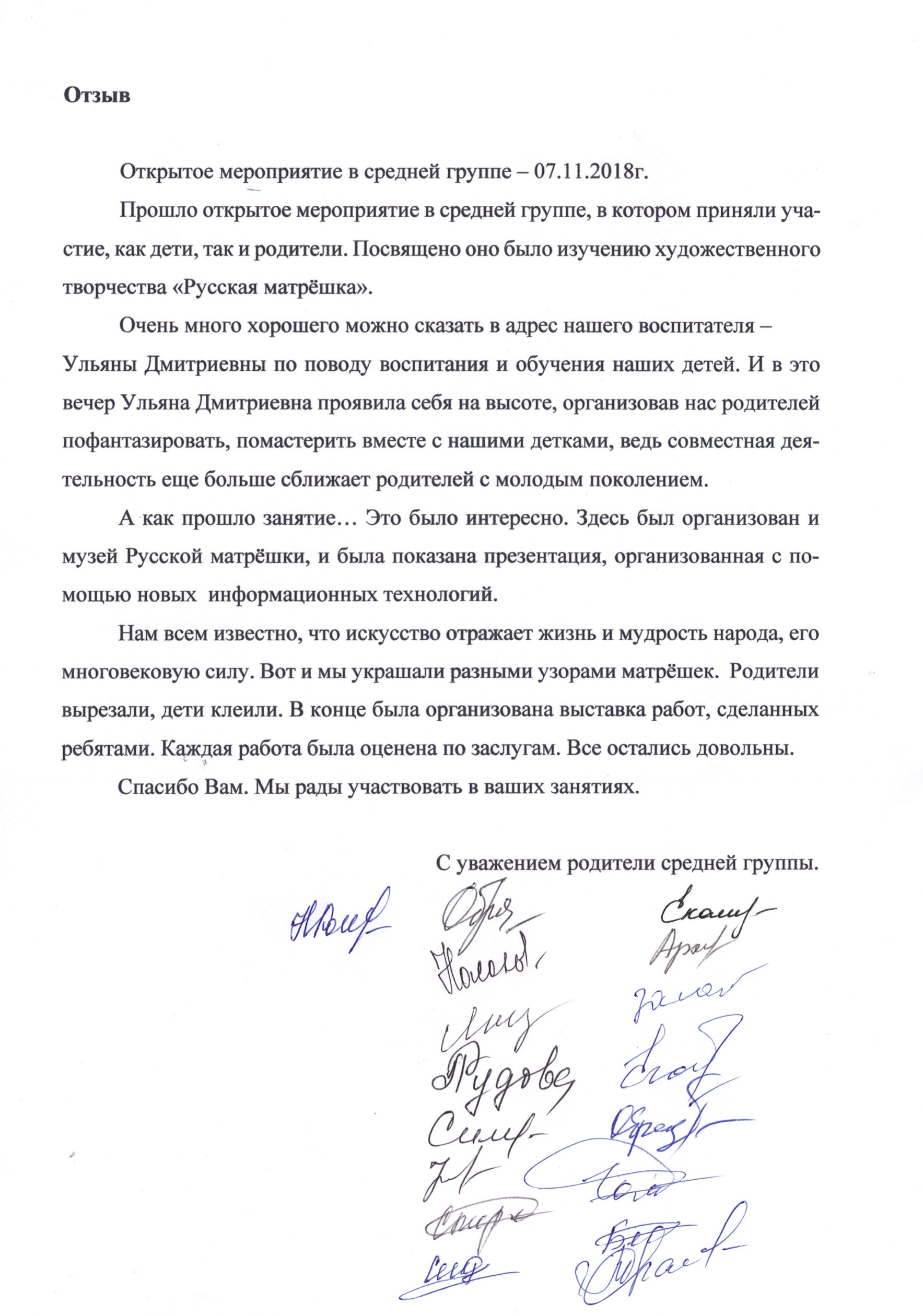 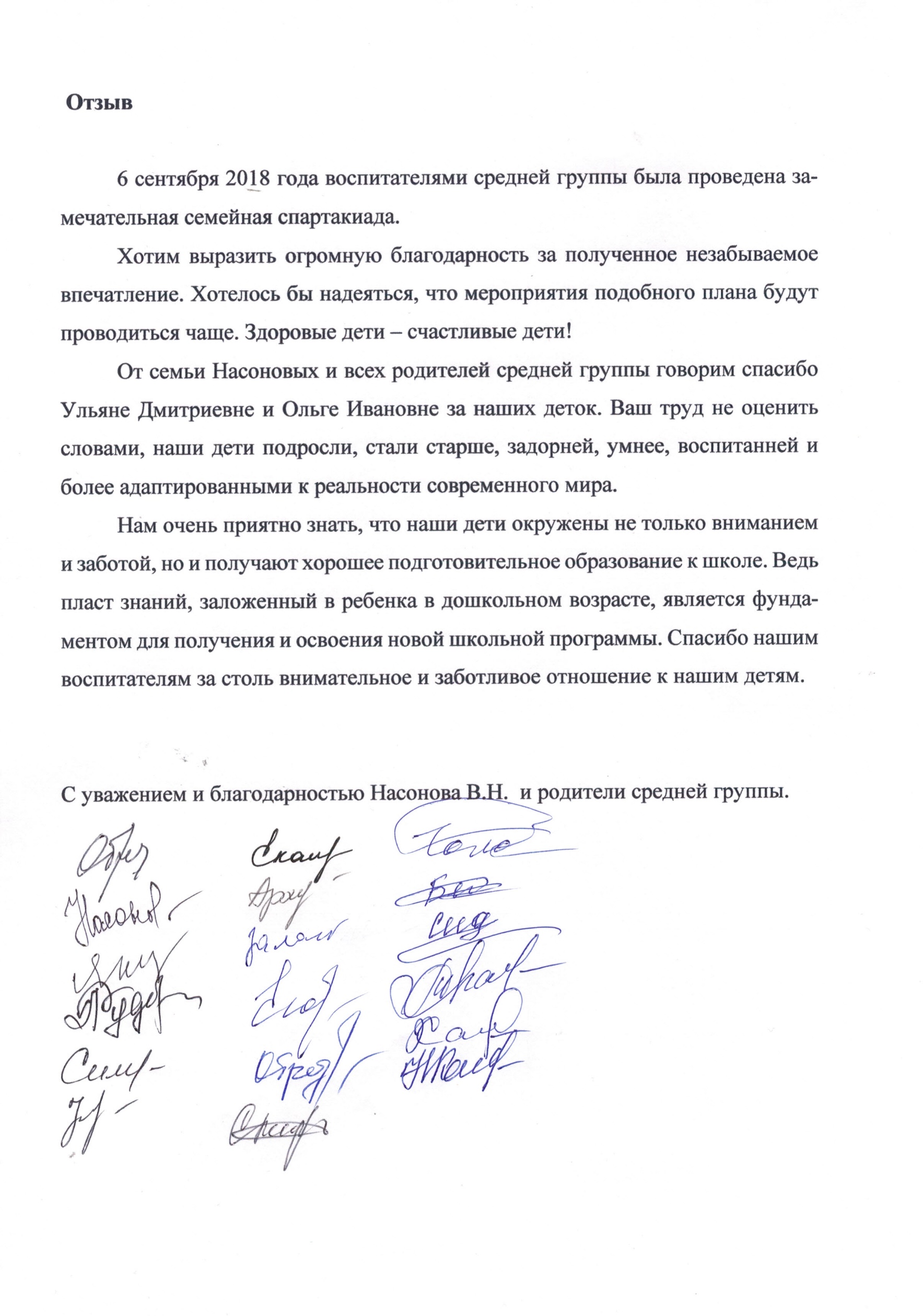 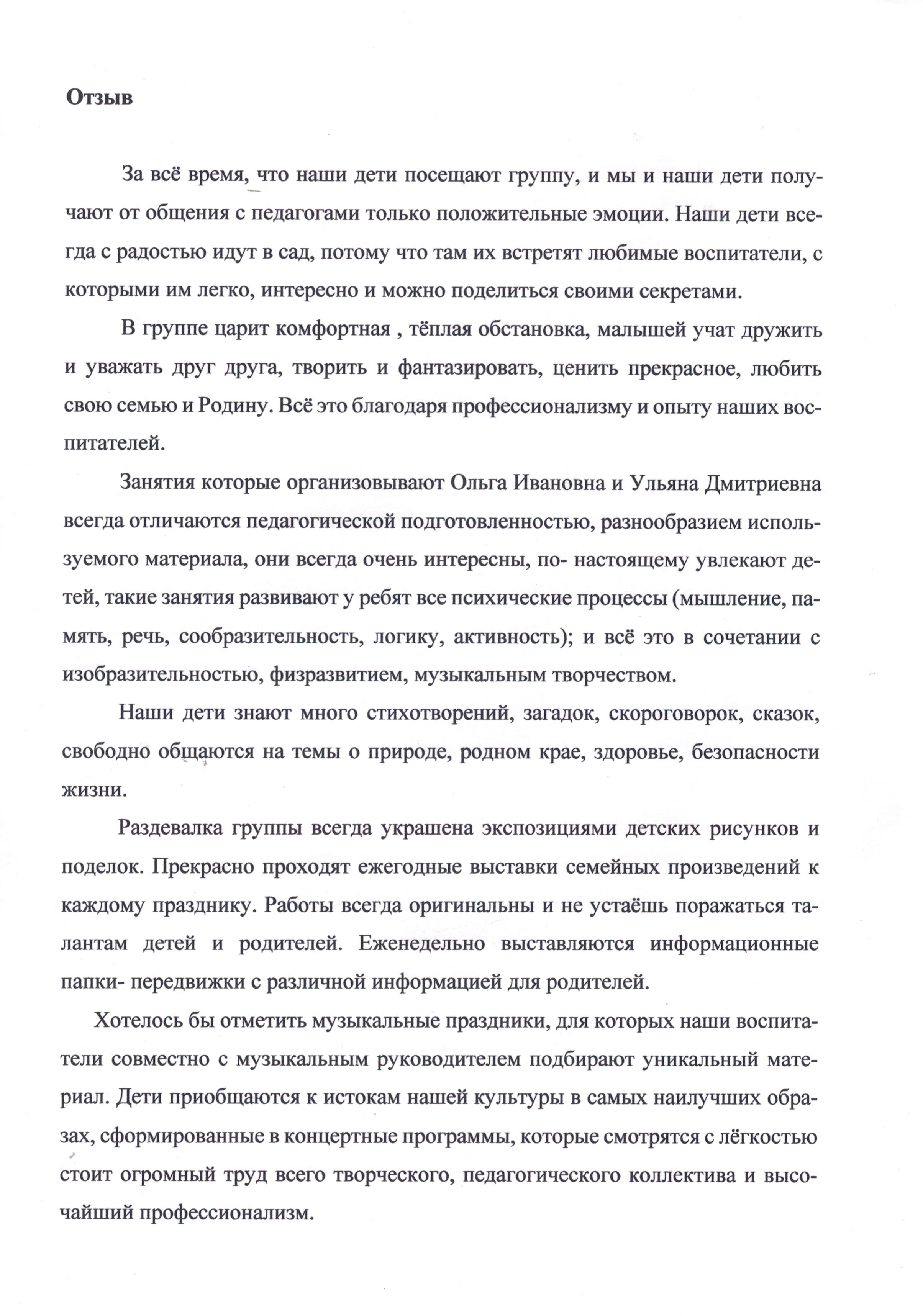 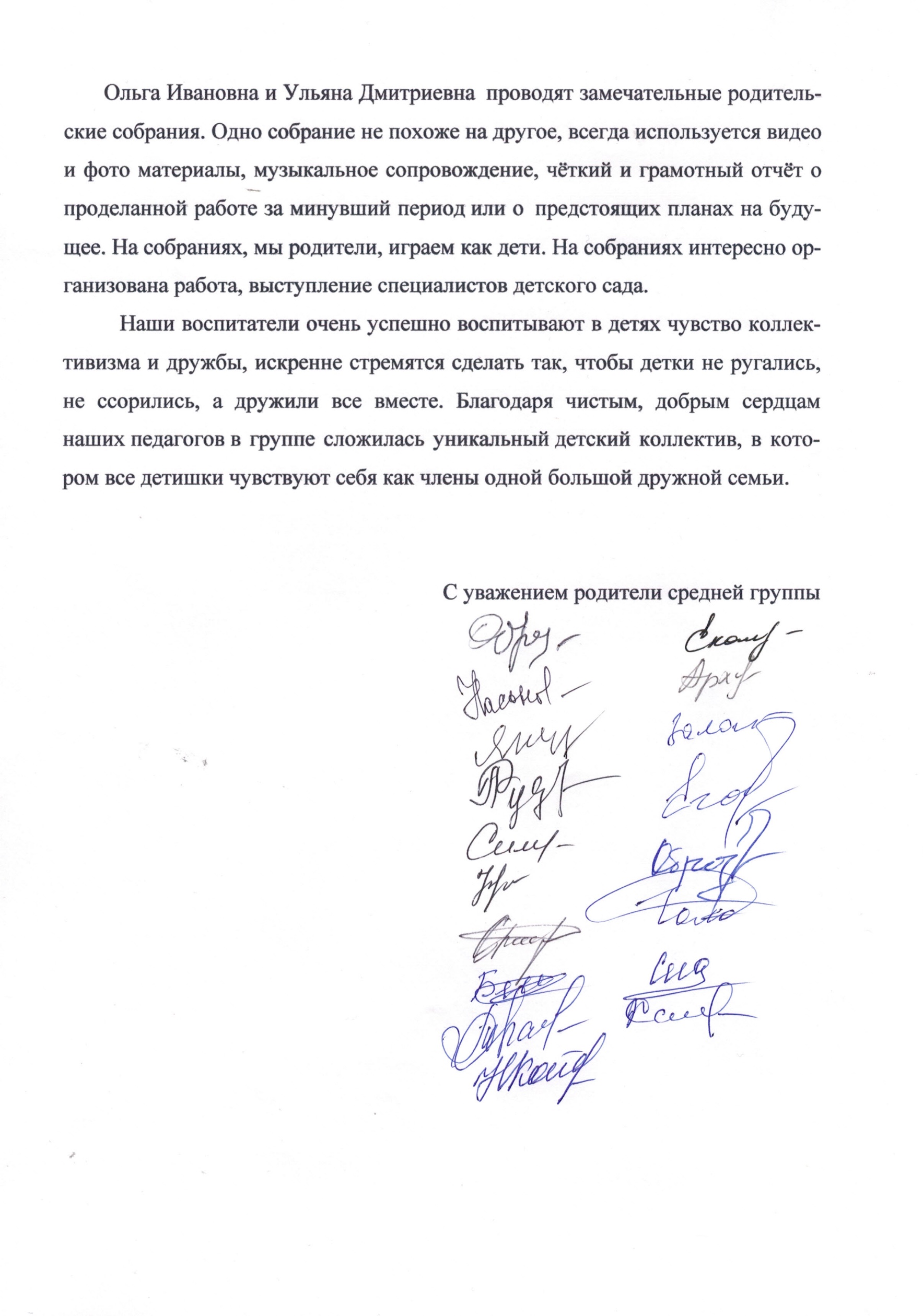 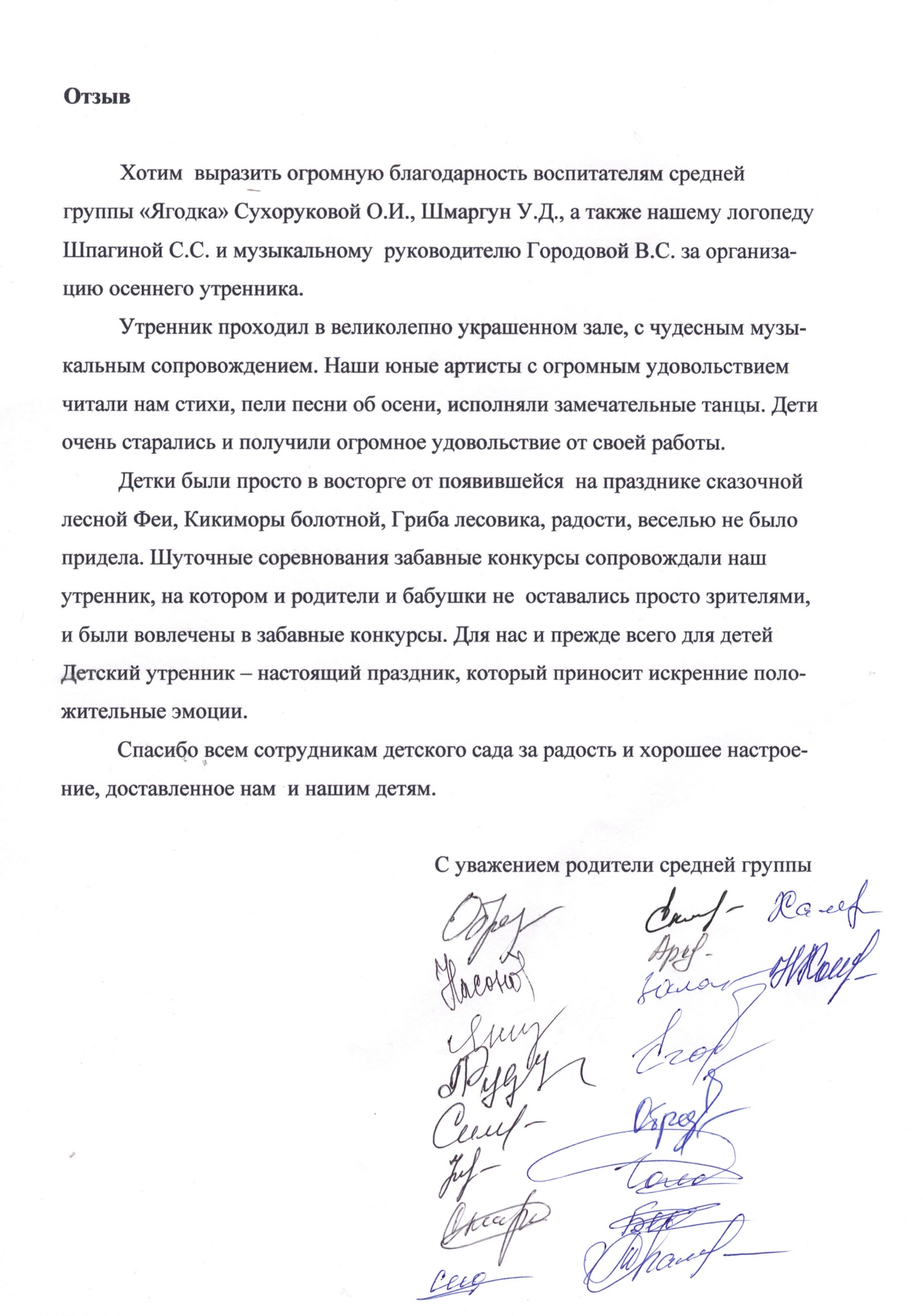 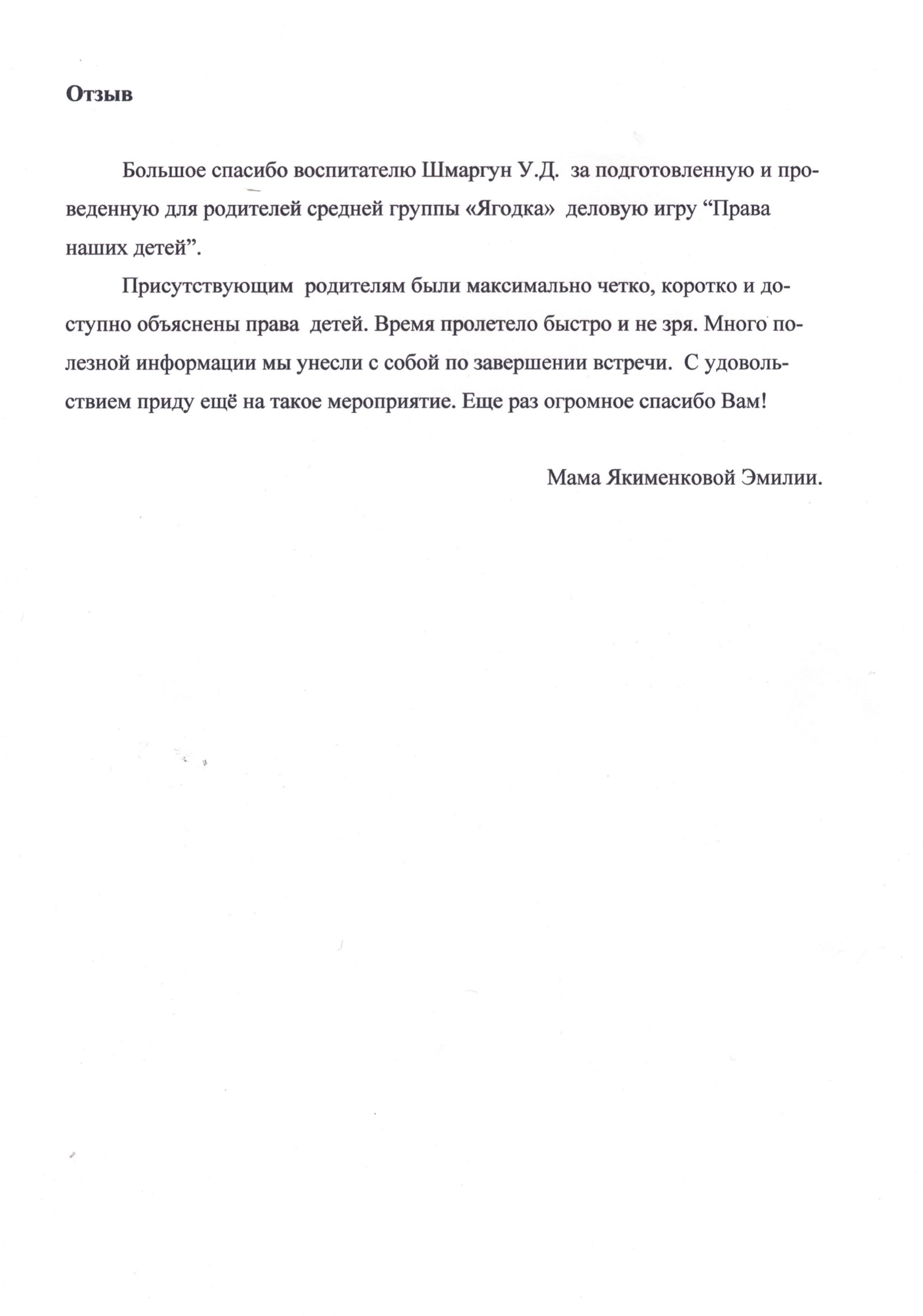 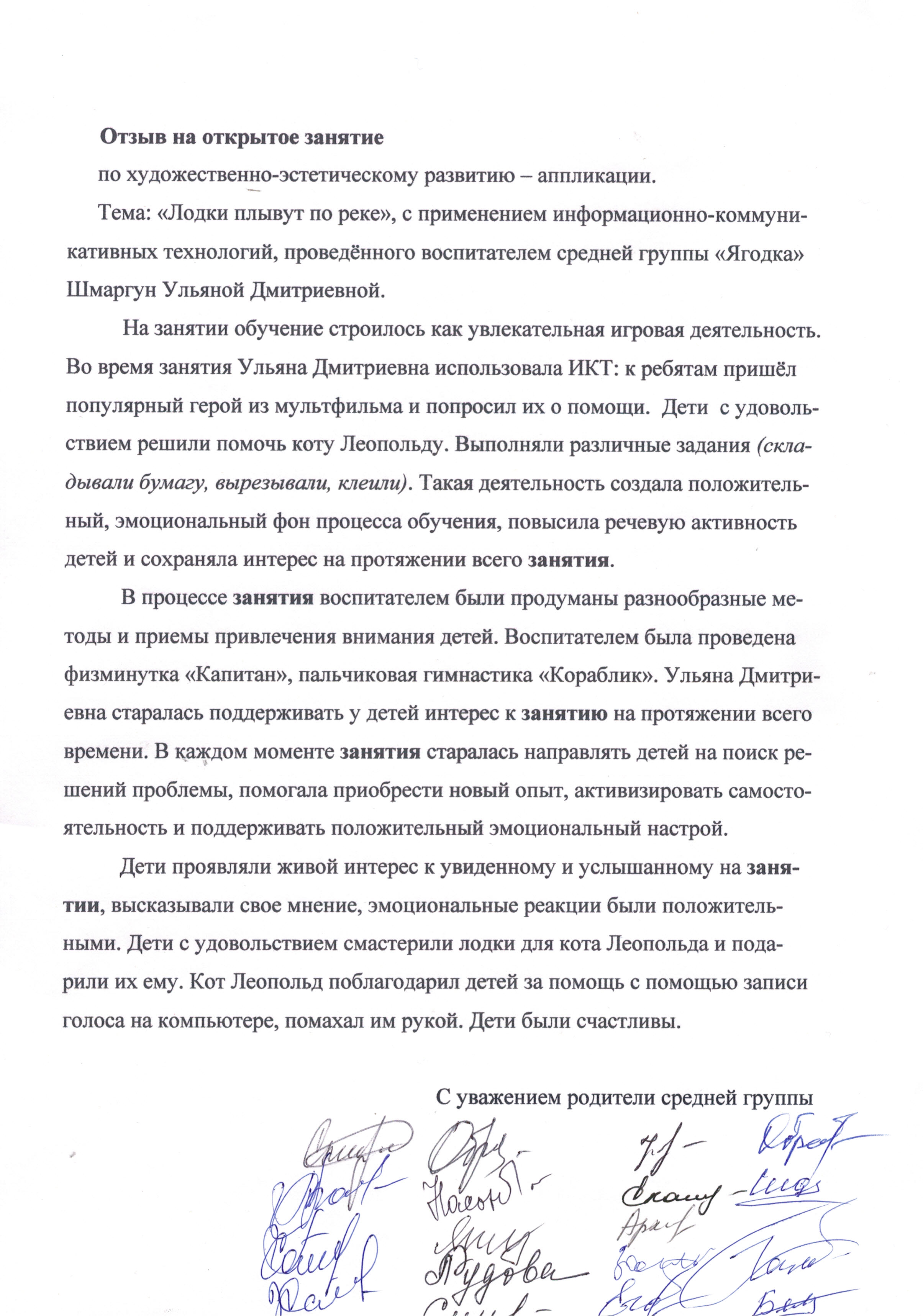 